Wang, Q.G., Wu, S.D., Su, X.Y., Zhang, L.J., Xu, X.T., Lyu, L.S., Shrestha, N., Liu, Y.P., Wang, W., Wang, Z.H Niche conservatism and elevated diversification shape species diversity in drylands: evidence from Zygophyllaceae, Proceedings of the Royal Society B: Biological Sciences, DOI:10.1098/rspb.2018.1742.Electronic supplementary materials Appendix S1 Sources for the data of Zygophyllaceae species distributions Afonin, A.N.; S.L. Greene; N.I. Dzyubenko, A.N. Frolov (eds.). (2008). Interactive Agricultural Ecological Atlas of Russia and Neighboring Countries. Economic Plants and their Diseases, Pests and Weeds [Online]. (http://www.agroatlas.ru).African Plant Database. Conservatoire et Jardin botaniques de la Ville de Genève and South African National Biodiversity Institute, Pretoria, (http://www.ville-ge.ch/musinfo/bd/cjb/africa/).Annotated Checklist of the Flowering Plants of Nepal (http://www.efloras.org/flora_page.aspx?flora_id=110).Australia's Virtual Herbarium (AVH, http://avh.ala.org.au/).Beier B. (2005) A revision of the desert shrub Fagonia (Zygophyllaceae), Systematics and Biodiversity, 3(3), 221-263.Botanical Exploration in Myanmar (http://botany.si.edu/myanmar/).Checklist Brazil (http://www.checklist.org.br/).Comas CI, Hunziker JH (1996) Isozyme variation in Bulnesia retama, B. schickendantzii and B. foliosa (Zygophyllaceae). Plant Systematics and Evolution,, 193-202Conn, B.J. (2008+) Census of Vascular Plants of Papua New Guinea (http://www.pngplants.org/PNGCensus).Debandi G, Rossi B, Aranibar JN, Ambrosetti, JA, Peralta, IE (2002) Breeding system of Bulnesia retama (Gillies ex Hook & Arn.) Gris. (Zygophyllaceae) in the Central Monte Desert (Mendoza, Argentina). Journal of Arid Environments, 51(1), 141-152.Deomurari A, Jani M, Matieda, K, KaPatel J IBIS-Flora, retrived from http://flora.biota.in/Fang, J., Wang, Z. & Tang, Z. (2010). Atlas of woody plants in China: Distribution and climate. Springer, Berlin.Fernandez Casas, J. & A. Susanna (1987). Plantas vasculares de Bolivia. Anales Jard. Bot.Madrid 44(2): 459-482.Flora of Pakistan (http://www.efloras.org/flora_page.aspx?flora_id=5).Flora of Panama (http://www.tropicos.org/Project/PAC).Flora of Peru (http://www.biodiversitylibrary.org/browse/collection/floraofperu).Flora of Taiwan Checklist (http://www.efloras.org/flora_page.aspx?flora_id=101).18. Flora of the U.S.S.R.Editor Committee of Flora of Xinjiang, (1992) Flora of Xinjiang, Xinjiang Science, Technology and Health Press, Urumchi. Flora Zambesiaca (http://apps.kew.org/efloras/search.do).Ghazanfar, S.A., Fisher, M. (Eds.) (1998). Vegetation of the Arabian Peninsula, Kluwer Academic Publisher.Global Biodiversity Information Facility (GBIF, http://www.gbif.org/).Hooker, C.B. (1875) The Flora of British India L. Reeve and Co.Ltd. the oast house, Brook, Nr.Ashford, Kent England.IUCN red list (http://www.iucnredlist.org/).The International Plant Names Index (www.ipni.org).Jørgensen, PM, Michael, HN, Stephan, GB (2014) Catálogo de las Plantas Vasculares de Bolivia (Catalogue of the Vascular Plants of Bolivia), Missouri Botanical Garden Press, Saint Louis.Khan MA, Böer B, Öztürk M, Al Abdessalaam TZ, Clüsener-Godt M, Gul B (2014) Sabkha Ecosystems: Volume IV: Cash crop halophyte and biodiversity consevation, Springer, Dordrecht, Netherlands. Koropachinskiy IY, Vstovskaya TN (2012) Woody plants of the Asian part of Russia. GEO Publishing House of SB RAS, Novosibirsk (in Russian). Lazkov GA, Geltman DV, Neveraev UA, Turdumatova NK (2013) New and rare for Kyrgyzstan species from Pamiro-alai (Alai and Turkestan ranges). Botanicheskiĭ Zhurnal, 98(5), 638-644.National Specimen Information Infrastructure (NSII, http://www.nsii.org.cn/)Natural Histpry Museum (NHM http://www.nhm.ac.uk/).Neotropical Herbarium Specimens (https://www.flmnh.ufl.edu/herbarium/herbariaandspecimens.htm).Plant Diversity in Paraguay (http://www.nhm.ac.uk/research-curation/scientific-resources/collections/botanical-collections/plants-paraguay/).Přírodovědná společnost (2003+), BOTANY.cz. (http://botany.cz/)The Keep- the institutional repository and electronic archive of Easten Illinois University (http://thekeep.eiu.edu)Qin, Haining, et al (eds.), (2010). China Checklist of Higher Plants, In the Biodiversity Committee of Chinese Academy of Sciences ed., Catalogue of Life China: 2010 Annual Checklist China. CD-ROM; Species 2000 China Node, Beijing, China.Thulin, M. (1993). Flora of Somalia, Royal Botanic Gardens, Kew, UK.Tropicos (http://www.tropicos.org/).United States Department of Agriculture National Plant Germplam System (US NPGS http://www.ars-grin.gov/npgs/index.html).University of Greifswald, Institute of Botany and Landscape Ecology, Institute of Geography and Geology, Computer Centre, 2010- (continuously updated). Flora GREIF - Virtual Flora of Mongolia (http://floragreif.uni-greifswald.de/floragreif/). Computer Centre of University of Greifswald, D-17487 Greifswald, Germany.Van Zyl, L. (1997). Two new species of Zygophyllum (Zygophyllaceae) from the Western Cape, South Africa. Bothalia, 27(2), 129-133.Van Zyl, L., Marias, EM (1999). Three new species of Zygophyllum (Zygophyllaceae) from Namibia and Northern Cape, south Africa, Bothalia, 29(2): 231-237.Vicotr, F. and Khabibulla I. Atamuradov, (1994). Biogeography and Ecology of Turkmenstan Springer Science and Business Media Dordrecht.Wu, Z., Raven, P.H. & Hong, D. (eds.) (1999) .Flora of China (Cycadaceae through Fagaceae). Vol. 4. Science Press, Beijing, and Missouri Botanical Garden,St. Louis, MO.Appendix S2 The calculation of climate variables Climate variables used in this study included three categories, which represent environmental energy, water availability and climate variability.Environmental energyVariables representing environmental energy included mean annual temperature (MAT, oC), mean annual temperature of coldest quarter (MTCQ, oC) and annual potential evapotranspiration (PET, mm). PET measures the total evapotranspiration that would occur if the supplies of water source were sufficient, and has been widely used to represent ambient energy [1]. Water availabilityVariables representing water availability included mean annual precipitation (MAP, mm), water deficit (WD) and aridity index (AI). Both AI and WD have been widely used to represent the dryness of a region. WD is calculated as the difference between PET and actual evapotranspiration (AET, the amount of evaporation that actually occur) [2]. AI is defined as the ratio of MAP to PET. In this study, we defined areas with AI less than 0.65 as drylands following the criterion of World Atlas drylands [3].Climate variabilityVariables representing climate variability included mean diurnal range (MDR, oC), temperature seasonality (TS) and precipitation seasonality (PS). MDR was calculated as the mean difference between monthly minimum and maximum temperature. TS was defined as the mean difference between the minimum temperature of the coldest month and maximum temperature of the warmest month. PS was calculated as the coefficient of variation of monthly precipitation.ReferencesCurrie, D. 1991 Energy and large-scale patterns of animal- and plant-species richness. Am. Nat. 137, 27-49. (doi:10.1086/285144)Francis, A, & Currie, D. 2003 A globally consistent richness-climate relationship for angiosperms. Am. Nat. 161, 523-536. (doi:10.1086/368223)Middleton, NJ, Thomas, DSG. 1997 World atlas of desertification. United Nations Environment Programme, Edward Arnold, New York.Appendix S3 Species, voucher information and GenBank accession numbers for the sequence data of the four DNA markers used for the construction of the Zygophyllaceae phylogeny.Appendix S4 Explanatory power (R2) of the predictors for diversity patterns of the 154 Zygophyllaceae species with phylogenetic information evaluated by Generalized Linear Models (GLM) with Poisson residuals. Variable abbreviations: MAT, mean annual temperature; MTCQ, mean temperature of the coldest quarter; PET, potential evapotranspiration; MAP, mean annual precipitation; WD, water deficit; AI, aridity index; MDR, mean diurnal range of temperature; TS, temperature seasonality; PS, precipitation seasonality; DIV, mean net diversification rate per geographical unit.Appendix S5 The time-calibrated phylogeny of Zygophyllaceace. The phylogeny includes 174 Zygophyllaceae species and 2 outgroups from Krameriaceae. Dated phylogeny of Zygophyllaceae was generated using the Bayesian clock method implemented in BEAST version 1.8.0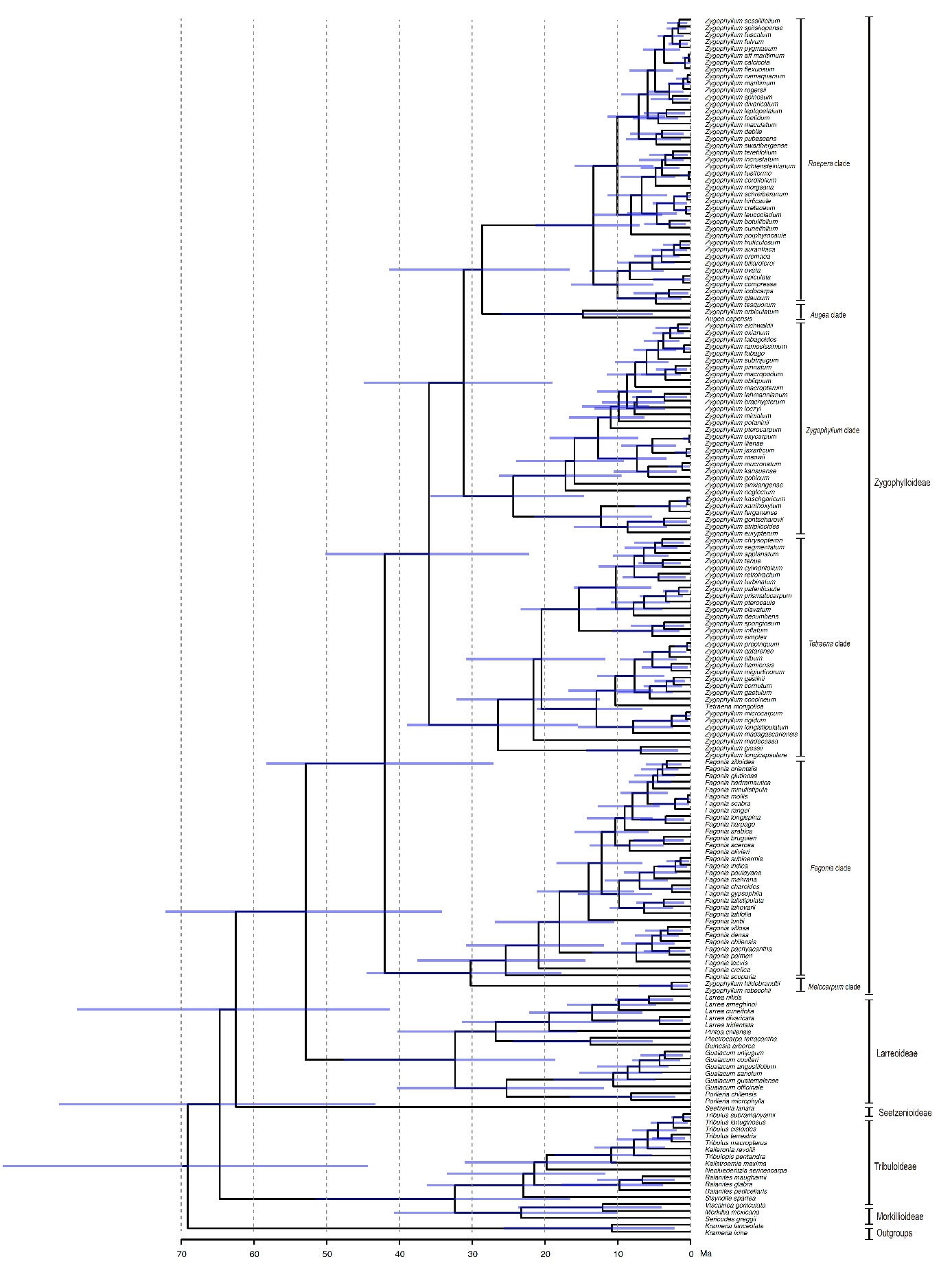 SpeciesVoucherrbcLtrnLtrnL-FITSZygophyllum album L.f.Thulin et al. 7977 (UPS)AJ133861AJ387963AJ387963Zygophyllum aff. maritimum DoldDold 4654 (GRA)EF656034EF656034Zygophyllum apiculata F. Muell.Greder 18664 (K)AY233384Zygophyllum applanatum Van ZylBellstedt 870 (STE)EF656012EF656012Zygophyllum atriplicoides Fisch. & Mey.Astanova s.n. (K)AY233385Zygophyllum aurantiacum (Lindl.) F. Muell.Greder 20900 (K)AY300775Zygophyllum billardierei DC.R. 417 (Adelaide B.G.)AJ133862AJ387964AJ387964Zygophyllum botulifolium Van ZylMarais 451 (STE)EF656026EF656026Zygophyllum brachypterum Kar. & Kir.H65 (KUN)¹; XJBIZLJ021 (XJBI)2JF944800¹KR0019872KR0020142KR0020242Zygophyllum calcicola Van ZylDreyer s.n. (STE)EF656030EF656030Zygophyllum chrysopteron RetiefMarais 427 (STE)EF656013EF656013Zygophyllum clavatum Schltr. & DielsBellstedt 878 (STE)EF655986EF656010EF656010Zygophyllum coccineum L.Ryding 1347 (K)AJ133863AJ387965AJ387965Zygophyllum compressa J. M. BlackNicholls 809 (K)AY300776Zygophyllum cordifolium L. f.Marais 446 (STE)EF655993EF656022EF656022Zygophyllum cornutumKP408839KP408839Zygophyllum cretaceum Van ZylBellstedt 856 (STE)EF656028EF656028Zygophyllum cuneifolium Eckl. & Zeyh.Marais 455 (STE)EF656024EF656024Zygophyllum cylindrifolium SchinzCraven 3800 (WIND)AJ133864AJ387966AJ387966Zygophyllum debile Cham.Bellstedt 796 (STE)EF656041EF656041Zygophyllum decumbens DelileThulin et al. 7981 (UPS)AJ133865AJ387967AJ387967Zygophyllum divaricatum Eckl. & Zeyh.Dold 4655 (GRA)EF656031EF656031Zygophyllum eichwaldiiKP408843KP408843Zygophyllum eremaea DielsBeier s.n. (UPS)AY300777Zygophyllum eurypterumKP408846KP408846Zygophyllum fabago L.Chase 516 (K)¹; XJBIZLJ025 (XJBI)2Y15030¹KR0019842KR0020112KR0020292Zygophyllum fabagoidesKU047971KU047957KU047957Zygophyllum ferganenseKP408851KP408851Zygophyllum flexuosum Eckl. & Zeyh.Bellstedt 794 (STE)EF655995EF656032EF656032Zygophyllum foetidum Schrad. & J. C. Wendl.Marais 423 (STE)EF656039EF656039Zygophyllum fruticulosum DC.Chase 2203 (K)AJ133866AJ387969AJ387969Zygophyllum fulvum L.Van Zyl 4605 (STE)EF656044EF656044Zygophyllum fuscatum Van ZylBellstedt 892 (STE)EF656045EF656045Zygophyllum fusiforme Van ZylBellstedt 857 (STE)EF656023EF656023Zygophyllum gaetulumKP408852KP408852Zygophyllum gesliniiKP408853KP408853Zygophyllum giessii Merxm. & A. Schreib.Bellstedt 874 (STE)EF655980EF656000EF656000Zygophyllum glaucum F. Muell.Chase 2204 (K)AJ133867AJ387970AJ387970Zygophyllum gobicum Maxim.XJBIZLJ022 (XJBI)KR001995KR002008KR002031Zygophyllum gontscharovii Boriss.Astanova s.n. (K)AY300787Zygophyllum hamiense Schweinf.Thulin et al. 9840 (UPS)AY300783Zygophyllum hildebrandtii Engl.Thulin et al. 9012 (UPS)AJ133868AJ387971AJ387971Zygophyllum hirticaule Van ZylVan Zyl 3894 (STE)AJ133869AJ387973AJ387973Zygophyllum iliense PopovXJBIZLJ023 (XJBI)KR001993KR002006KR002032Zygophyllum incrustatum E. Mey. ex Sond.Bellstedt 509 (STE)EF656019EF656019Zygophyllum inflatum Van ZylHK 1490 (WIND)EF656005EF656005Zygophyllum iodocarpum F. Muell.Symon 4607 (K)AY300779Zygophyllum jaxarticum PopovXJBIZLJ026 (XJBI)KR002034Zygophyllum kansuense Y. X. Liou XJBIZLJ024 (XJBI)KR001996KR002010KR002022Zygophyllum kaschgaricum Boriss.XJBIZLJ012 (XJBI)KR001981KR002000KR002018Zygophyllum lehmannianum BungeJune s.n. 1972 (K)AY300788Zygophyllum leptopetalum E. Mey. ex Sond.Marais 422 (STE)EF656040EF656040Zygophyllum leucocladum DielsVan Zyl 4479 (STE)EF656029EF656029Zygophyllum lichtensteinianum Cham.Van Zyl 4594 (STE)EF656020EF656020Zygophyllum loczyi KanitzXJBIZLJ019 (XJBI)KR001988KR002015KR002021Zygophyllum longicapsulare SchinzBellstedt 879 (STE)EF655981EF656001EF656001Zygophyllum longistipulatumKP408867KP408867Zygophyllum macropodum Boriss.CPG13080MH990646MH990647MH990648MH990649Zygophyllum macropterum C. A. Mey.XJBIZLJ017 (XJBI)KR001991KR002003KR002026Zygophyllum maculatum AitonMarais 433 (STE)EF656033EF656033Zygophyllum madagascariensis (Baill.) StaufferKeating Miller 2236 (K)AY300784Zygophyllum madecassum H. PerrierLorence s.n. (K)AY300785Zygophyllum maritimum Eckl. & Zeyh.Dold 4656 (GRA)EF656035EF656035Zygophyllum microcarpum E. Mey.Van Zyl 4591 (STE)EF655983EF656002EF656002Zygophyllum migiurtinorum Chiov.Thulin et al. 9553 (UPS)AY300786Zygophyllum miniatum Cham.June s.n. 1965 (K)AY300789Zygophyllum morgsana L.Bellstedt 890 (STE)EF655994EF656021EF656021Zygophyllum mucronatum Maxim.XJBIZLJ030 (XJBI)KR001997KR002009KR002023Zygophyllum namaquanum Van ZylMarais 440 (STE)EF656036EF656036Zygophyllum neglectumKP408875KP408875Zygophyllum obliquum Popov H67 (KUN)¹; XJBIZLJ028 (XJBI)2JF944808¹KR0019892KR0020022KR0020282Zygophyllum orbiculatum Welw. ex Oliv.Craven 5096 (WIND)EF655979EF655999EF655999Zygophyllum ovatum Ewart & J. WhiteMelville 451 (K)AY300782Zygophyllum oxianumKP408877KP408877Zygophyllum oxycarpum PopovXJBIZLJ031 (XJBI)KR001992KR002007KR002033Zygophyllum patenticaule Van ZylBellstedt 868 (STE)EF655989EF656008EF656008Zygophyllum pinnatumKP408879KP408879Zygophyllum porphyrocaule Van ZylBellstedt 800 (STE)EF655992EF656018EF656018Zygophyllum potaninii Maxim.XJBIZLJ020 (XJBI)KR001986KR002013KR002020Zygophyllum prismatocarpum Sond.Bellstedt 860 (STE)EF655990EF656009EF656009Zygophyllum propinquumKP408885KP408885Zygophyllum pterocarpum Bunge H64 (KUN)¹; XJBIZLJ016 (XJBI)2JF944809¹KR0019852KR0020122KR0020252Zygophyllum pterocaule Van ZylMucina 270806/25 (STE)EF656007EF656007Zygophyllum pubescens SchinzBellstedt 881 (STE)EF656042EF656042Zygophyllum pygmaeum Eckl. & Zeyh.Marais 424 (STE)EF656046EF656046Zygophyllum qatarenseKP408889KP408889Zygophyllum ramosissimum PopovGranitov s.n. (K)AY300790Zygophyllum retrofractum Thunb.Marais 430 (STE)EF656014EF656014Zygophyllum rigidum SchinzVan Zyl 4590 (STE)EF655982EF656003EF656003Zygophyllum robecchii Engl.Chase 636 (K)AJ133870AJ387972AJ387972Zygophyllum rogersii ComptonMarais 432 (STE)EF656037EF656037Zygophyllum rosowii Bunge H62 (KUN)¹; XJBIZLJ027 (XJBI)2JF944811¹KR0019942KR0020052KR0020352Zygophyllum schreiberanum Merxm. & GiessBellstedt 871 (STE)EF656027EF656027Zygophyllum segmentatum Van ZylBellstedt 861 (STE)EF655987EF656015EF656015Zygophyllum sessilifolium L.Marais 434 (STE)EF655997EF656047EF656047Zygophyllum simplex L.Chase 806 (K)Y15031AJ387974AJ387974Zygophyllum sinkiangenseKU047982KU047968KU047968Zygophyllum spinosum L.Bellstedt 801 (STE)AJ133871EF656038EF656038Zygophyllum spitskopense Van ZylVan Zyl 4606 (STE)EF656048EF656048Zygophyllum spongiosum Van ZylHK 1573 (WIND)EF655985EF656006EF656006Zygophyllum subtrijugum C. A. Mey.1955.07.30 s. leg. s.n. (K)AY300792Zygophyllum swartbergense Van ZylBellstedt 798 (STE)EF655996EF656043EF656043Zygophyllum tenue R. GloverVan Zyl 4593 (STE)EF656017EF656017Zygophyllum teretifolium Schltr.Marais 447 (STE)EF656025EF656025Zygophyllum tesquorumKP408896KP408896Zygophyllum turbinatum Van ZylBellstedt 799 (STE)EF656016EF656016Zygophyllum xanthoxylum (Bunge) Maxim.Chase 1700 (K)¹; XJBIZLJ013 (XJBI)2AJ133872¹KR0019822KR0020012KR0020192Fagonia acerosa Boiss.Davis 56261 (E)AY641579AY641617Fagonia arabica L.Leonard 4887 (S)AY641580AY641618Fagonia bruguieri DC.Thulin et al. 9986 (UPS)AY641582AY641619Fagonia charoides Chiov.Thulin et al. 10587 (UPS)AY641583Fagonia chilensis Hook. & Arn.Penailillo s.n. (UTALCA)AY641584AY641622Fagonia cretica L.Chase 3432 (K)¹AJ1338551AJ387942¹AJ387942¹Fagonia densa I. M. Johnst.Rebman 3171 (SD)AY641587AY641625Fagonia glutinosa DelileDavis 49654 (K)AY641588AY641627Fagonia gypsophila Beier & ThulinThulin et al. 9473 (UPS)AY641589AY641626Fagonia hadramautica Beier & ThulinThulin et al. 9808 (UPS)AY641590AY641628Fagonia harpago Emb. & MairePodlech 40630 (RSA)AY641591AY641629Fagonia indica Burm. f.Thulin et al. 9835 (UPS)Y15018AY300769AJ387943AY641630Fagonia laevis Standl.Beier 97 (UPS)AY641595AY641633Fagonia lahovarii Volkens & Schweinf.Thulin et al. 9522 (UPS)AY641596AY641635Fagonia latifolia DelileScholz 174 (B)AY641597Fagonia latistipulata Beier & ThulinThulin et al. 10833 (UPS)AY641598AY641636Fagonia longispina Batt.Podlech 53369 (M)AY641599AY641637Fagonia luntii BakerThulin et al. 9881 (UPS)AJ133856AJ387944AJ387944AY641638Fagonia mahrana BeierThulin et al. 9682 (UPS)AY641600AY641639Fagonia minutistipula Engl.Giess and Müller 13952 (K)AY300771AY641641Fagonia mollis DelileTownsend 86/12 (K)AY641601Fagonia olivieri DC.Samuelsson 4357 (S)AY641602AY641646Fagonia orientalis C. PreslCollenette 7516 (E)AY641603AY641648Fagonia pachyacantha Rydb.Beier 93 (UPS)AY641604AY641649Fagonia palmeri Vasey & RoseHastings 75 (SD)AY641605AY641653Fagonia paulayana J. Wagner & Vierh.Thulin et al. 9515 (UPS)AY641608AY641654Fagonia rangei Loes. ex Engl.Leistner 3388 (K)AY641609AY641647Fagonia scabra Forssk.Davis 49662 (E)AY300768Fagonia scoparia BrandegeeJohnston 9461 (SD)AY300773AY641644Fagonia subinermis Boiss.Grey-Wilson & Hewer 285 (W)AY641610AY641642Fagonia villosa D. M. PorterK. 5915 (RSA)AY641611AY641640Fagonia zilloides HumbertDavis 49047 (E)AY641612AY641655Augea capensis Thunb.Bellstedt 934 (STE)EF655978EF655998Tetraena mongolica Maxim.Sheahan 1994 (K)¹; XJBIZLJ015 (XJBI)²Y15027¹KR001983²KR001999²KR002017²Bulnesia arborea (Jacq.) DC.Chase 641 (K)EU644676AJ387947AJ387947Guaiacum angustifolium Engelm.J. R. Dertien 534 (DEK)EU253465EU253465JX486127Guaiacum coulteri A. GrayL. Lopez & M. Martinez 196 (DEK)EU253466EU253466JX486715Guaiacum guatemalense Planch. ex Rydb. & VailChase 640 (K)Y15019AJ387948AJ387948JX486717Guaiacum officinale L.J.R. Dertien 505 (DEK)EU253467EU253467JX901024Guaiacum sanctum L.L. Lopez & M. Martinez 204 (DEK)JQ594515EU253458EU253461JX486719Guaiacum unijugum BrandegeeR. McCauley s.n. (DEK)JX682629JX682629JX486721Porlieria chilensis I.M. JohnstChase 643 (K)Y15024AJ387955AJ387955JX901026Porlieria microphyllaCPG11627MH990650MH990651MH990652MH990653Larrea ameghinoi Speg.J.H.H.13246 (SI)AF333329AF334825Larrea cuneifolia Cav.CUNEAF200471JF267296Larrea divaricata Cav.J.H.H.9886 (SI)AF200472AF334821Larrea nitida Cav.J.H.H.13240 (SI)AF200473AF334823Larrea tridentata (Sessé & Moc. ex DC.) Coville  Chase 636 (K)¹;R. Laport 766242 (RSA)²AY935748AJ387951¹AJ387951¹JF267306²Pintoa chilensis GayTeillier 859 (NY)AJ133858AJ387954AJ387954Plectrocarpa tetracantha Gillies ex Hook. & Arn.J. H. Hunziker and V. Lia 13269AF333330Seetzenia lanata (Willd.) BullockHerman 3964 (K)Y15025AJ387956AJ387956Tribulopis pentandra R.Br.Wilson 4719 (NSW)AJ133860AJ387960AJ387960Tribulus cistoides L.J.R. Abbott 24857 (FLAS)GU135188Tribulus lanuginosus L.Sathishkumar et al. (2010, unpublished)HM236860Tribulus macropterus BoissCollenette 3/93 (K)Y15028AJ387961AJ387961Tribulus subramanyamii P. Singh, G.S. Giri & V. SinghSathishkumar et al. (2010, unpublished)HM236858Tribulus terrestris L.XJBIZLJ014 (XJBI)AM235167KR001980KR001998KR002016Kallstroemia maxima (L.) Hook. & Arn.Magellanes 3806 (K)Y15020AJ387949AJ387949Kelleronia revoiliiBarbier s.n. (K)Y15021AJ387950AJ387950Sisyndite spartea E.Mey. ex Sond.Chase 637 (K)Y15026AJ387958AJ387958Neoluederitzia sericeocarpa SchinzChase 642 (K)Y15023AJ387953AJ387953Balanites glabraCPG11474MH990654MH990655MH990656MH990657Balanites maughamii SpragueSM2012MH990658MH99065MH990660MH990661Balanites pedicellaris Mildbr. & Schltr.OM901JF265297Morkillia mexicana (DC.) Rose & PainterAnderson 13526 (MICH, NY)AJ133857AJ387952AJ387952Viscainoa geniculata (Kellogg) GreeneChase 634 (K)Y15029AJ387962AJ387962Sericodes greggii A. GrayRollins & Roby 76014(NY, H)AJ387962AJ387957AJ387957Krameria lanceolata Torr.Simpson 88-05-1-1 (MICH)Y15032AY261080Krameria ixine L.Fernandez 22529EU644679AY260995WorldAfrotropicsAustralasiaPalearcticsNearcticsNeotropicsMAT (oC)0.4% (+)15.4% (+)0.2% (+)0.4% (+)47.5% (+)15.1% (+)MTCQ (oC)0.0% (+)32.8% (+)4.4% (+)0.1% (+)53.3% (+)14.9% (+)PET(mm)5.0% (+)1.2% (+)25.3% (+)9.4% (+)71.5% (+)9.7% (+)MAP(mm)35.3% (-)42.3%(-)53.8%(-)46.3%(-)17.1% (-)4.1% (-)WD(mm)30.1% (+)18.1%(+)48.6%(+)34.0%(+)75.8% (+)2.7%(+)AI41.4% (-)35.8%(-)66.8%(-)50.0%(-)45.9% (-)3.8%(-)MDR (oC)19.3%(+)7.7%(+)59.9%(+)37.3%(+)39.2%(+)11.8%(+)TS4.1%(+)12.2%(+)58.8%(+)12.1%(+)27.3%(-)9.9%(+)PS5.9%(+)0.0%(-)4.7%(+)3.7%(+)60.5%(+)4.1%(+)Grid size7.9%(+)8.2%(+)25.6%(+)8.6%(+)0.2%(+)0.3%(+)DIV10.7%(+)54.4%(+)53.0%(+)71.1%(+)0.1%(-)4.5%(+)